                     Urząd Miejski w Wiśle              Pl. B. Hoffa 3, 43-460 WisłaFORMULARZ ZGŁOSZENIA/AKTUALIZACJI* DO EWIDENCJI                                ZBIORNIKA BEZODPŁYWOWEGO (SZAMBA)                                                                           LUB PRZYDOMOWEJ OCZYSZCZALNI ŚCIEKÓWW związku z art. 3 ust. 3 pkt 1 i 2 ustawy z dnia 13 września 1996 r. o utrzymaniu czystości i porządku w gminach (Dz.U. z 2022 r. poz. 2519 ze zm.) zgłaszam eksploatację:Data, podpis: ...........................................................................................................................................................................                             (imię i nazwisko, dodatkowo w przypadku firmy pieczątka)INFORMACJA DOTYCZĄCA PRZETWARZANIA DANYCH OSOBOWYCHZgodnie z art. 13 ust. 1 i 2 rozporządzenia Parlamentu Europejskiego i Rady (UE) 2016/679 z dnia 27 kwietnia 2016 r. w sprawie ochrony osób fizycznych w związku z przetwarzaniem danych osobowych i w sprawie swobodnego przepływu takich danych oraz uchylenia dyrektywy 95/46/WE (RODO), przekazujemy poniższe informacje:Administratorem Pani/Pana danych osobowych jest Gmina Wisła reprezentowana przez Burmistrza Miasta Wisła z siedzibą: 43-460 Wisła, Plac Bogumiła Hoffa 3, tel. (33) 855 24 25 , e-mail: um@wisla.pl, strona internetowa: www.wisla.pl.Dane kontaktowe inspektora ochrony danych: 43-460 Wisła, Pl. B. Hoffa 3, e-mail: iod@um.wisla.pl Pani/Pana dane osobowe przetwarzane są w celu prowadzenia ewidencji zbiorników bezodpływowych oraz przydomowych oczyszczalni ścieków, w związku z obowiązkiem prawnym wynikającym z ustawy z dnia 13 września 1996 r. o utrzymaniu czystości i porządku w gminach, a następnie w celach archiwalnych. Przetwarzanie jest niezbędne do wypełnienia obowiązku prawnego ciążącego na administratorze (art. 6 ust. 1 lit. c RODO).Odbiorcami Pani/Pana danych osobowych będą wyłącznie podmioty uprawnione przepisami prawa oraz podmioty, które zapewniają nam wsparcie w wypełnianiu naszych uprawnień i obowiązków poprzez obsługę techniczną, świadczenie usług na podstawie stosownych umów.Pani/Pana dane osobowe będą przetwarzane przez Administratora jedynie w okresie niezbędnym do realizacji celu, dla jakiego zostały zebrane, zgodnie z obowiązującymi przepisami prawa. W celach archiwalnych dane osobowe będą przetwarzane zgodnie z przyjętym jednolitym rzeczowym wykazem akt.Przysługuje Pani/Panu prawo dostępu do swoich danych osobowych, prawo do sprostowania tych danych, prawo do usunięcia lub ograniczenia przetwarzania, prawo do wniesienia sprzeciwu wobec przetwarzania, prawo do przenoszenia danych na zasadach określonych w przepisach prawa. Jeżeli sądzi Pani/Pan, że przetwarzanie danych osobowych narusza przepisy RODO, przysługuje Pani/Panu prawo wniesienia skargi do organu nadzorczego – Prezesa Urzędu Ochrony Danych Osobowych z siedzibą w Warszawie, przy ul. Stawki 2 (uodo.gov.pl).Podanie przez Panią/Pana danych osobowych jest wymogiem ustawowym.Pani/Pana dane nie będą przetwarzane w sposób zautomatyzowany i nie będą profilowane.Imię i nazwisko/ nazwa firmy.................................................................................................................................................................................  właściciel nieruchomości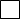    użytkownik   inna forma użytkowaniaImię i nazwisko/ nazwa firmy.................................................................................................................................................................................  właściciel nieruchomości   użytkownik   inna forma użytkowaniaImię i nazwisko/ nazwa firmy.................................................................................................................................................................................  właściciel nieruchomości   użytkownik   inna forma użytkowaniaAdres nieruchomości oraz ewidencyjny nr działki......................................................................................................................................................................................................................................................................................................................................................Nr telefonu kontaktowego, e-mail (nieobowiązkowo)............................................................................................................................................................................Liczba osób zamieszkałych na posesji:Ilość:....................Sezonowa, w tym: miejsca noclegowe: ...............  inne: .................Posiadam (zaznaczyć właściwe):  Zbiornik bezodpływowy (szambo)  Przydomową oczyszczalnię ścieków  Nie posiadam żadnego z powyższych (budynek podłączony do sieci kanalizacji sanitarnej)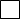 Posiadam (zaznaczyć właściwe):  Zbiornik bezodpływowy (szambo)  Przydomową oczyszczalnię ścieków  Nie posiadam żadnego z powyższych (budynek podłączony do sieci kanalizacji sanitarnej)Posiadam (zaznaczyć właściwe):  Zbiornik bezodpływowy (szambo)  Przydomową oczyszczalnię ścieków  Nie posiadam żadnego z powyższych (budynek podłączony do sieci kanalizacji sanitarnej)DANE TECHNICZNE ZBIORNIKA:DANE TECHNICZNE ZBIORNIKA:DANE TECHNICZNE ZBIORNIKA:ZBIORNIK BEZODPŁYWOWY (SZAMBO)pojemność: .......................... m3pojemność: .......................... m3ZBIORNIK BEZODPŁYWOWY (SZAMBO)technologia wykonania zbiornika:   kręgi betonowe   metalowy   poliestrowy   zalewane betonem    inne ………………………………………………technologia wykonania zbiornika:   kręgi betonowe   metalowy   poliestrowy   zalewane betonem    inne ………………………………………………ZBIORNIK BEZODPŁYWOWY (SZAMBO)rok budowy …………………………………………...rok budowy …………………………………………...PRZYDOMOWA OCZYSZCZALNIA ŚCIEKÓWpojemność: .......................... m3pojemność: .......................... m3PRZYDOMOWA OCZYSZCZALNIA ŚCIEKÓWprzepustowość ....................... m3/dobęprzepustowość ....................... m3/dobęPRZYDOMOWA OCZYSZCZALNIA ŚCIEKÓWtyp przydomowej oczyszczalni:  drenażowa rozsączająca   z filtrem piaskowym   gruntowo-roślinna   z osadem czynnym   ze złożem biologicznym   inne ……………………………………………….typ przydomowej oczyszczalni:  drenażowa rozsączająca   z filtrem piaskowym   gruntowo-roślinna   z osadem czynnym   ze złożem biologicznym   inne ……………………………………………….PRZYDOMOWA OCZYSZCZALNIA ŚCIEKÓWodpływ ścieków:   do gruntu (drenaż rozsączający/studnia chłonna)   do rowu   do wód powierzchniowychodpływ ścieków:   do gruntu (drenaż rozsączający/studnia chłonna)   do rowu   do wód powierzchniowychPRZYDOMOWA OCZYSZCZALNIA ŚCIEKÓWrok budowy:   ................................................................        rok budowy:   ................................................................        Czy jest podpisana umowa z firmą na opróżnianie zbiornika (szamba)/ przydomowej oczyszczalni ścieków?   TAK    NIE   TAK    NIEData zawarcia umowy z firmą na opróżnianie zbiornika (szamba)/przydomowej oczyszczalni ścieków..............................................................................................................................................................................Nazwa i adres firmy świadczącej usługę wywozu nieczystości..........................................................................................................................................................................................................................................................................................................................................................................................................................................................................................................................................